Хаматов Халяф Мухутдинович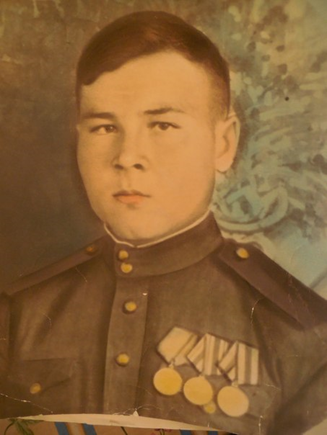 Ветеран Великой Отечественной Войны. В 17 лет ушёл на фронт. Это был  1944 г. Самый молодой призыв у них был. 
Был призван на Дальневосточный фронт. Воевали с фашистскими  японцами по прикажу Сталина. В 1946 вышли из Манчжурии по демобилизации. Всю войну прошел  в звании красноармейца.
- Помните ли Вы свой первый бой?
Халяф Мухутдинович :"8 августа шли пешком, ночью. Нас тогда враг заметил. Ночью был марш бросок, около 500 км, шли пешком до границы. 80 человек из батальона. Нам сказали, что завтра границу переходим 9 мая, перед рассветом. Ночью марш бросок, а днем портянки сушили, жарко было 40 градусов.  Артиллеристы, "Катюша" их назвали, начали артподготовку, через наши головы летели снаряды. Впереди нас всё горит. Кто из врагов успел бежать, убежали. 
9 августа 1945 перешли границу Манчжурии, освобождали от фашистской союзницы Японии и вышли от туда в апреле 1946 года. (В Китае служили).    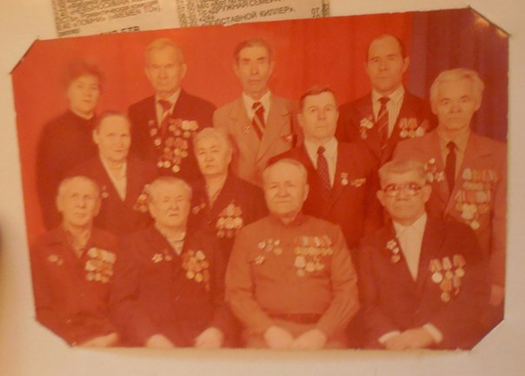 Халяф Мухутдинович, как и все подростки тех лет, начал работать в 12 лет.  После войны работал бригадиром строительной бригады. 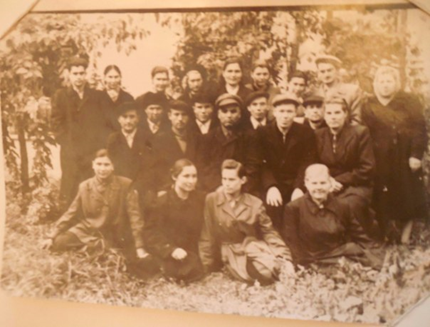 Был награжден Почетными грамотами : 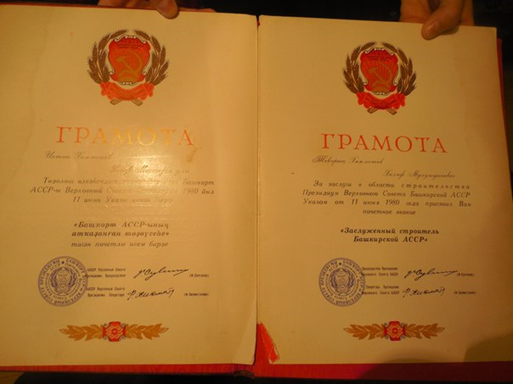 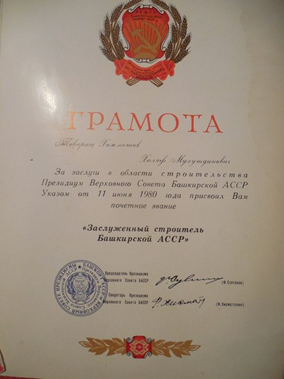 
Мы понимаем, что значит Победа 
Для ветеранов, познавших все беды 
Страшной войны, уцелевших с надеждой, 
Что День Победы придет неизбежно. 
Мы про войну только в книгах читали, 
Фильмы смотрели, и замирали 
В ужасе, гневе и боли сердца. 
Вы не в кино, а в бою до конца 
Насмерть стояли, спасая свою 
Родину, город свой, дом и семью. 
Все, что вам дорого, любо и свято, 
Что было в сердце любого солдата. 
Благодарить мы будем вас вечно.       
Ждут не хвалебных речей ветераны, 
А чтобы память была постоянной.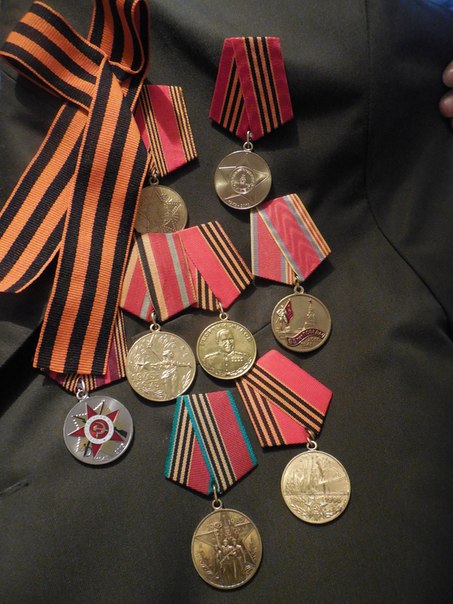 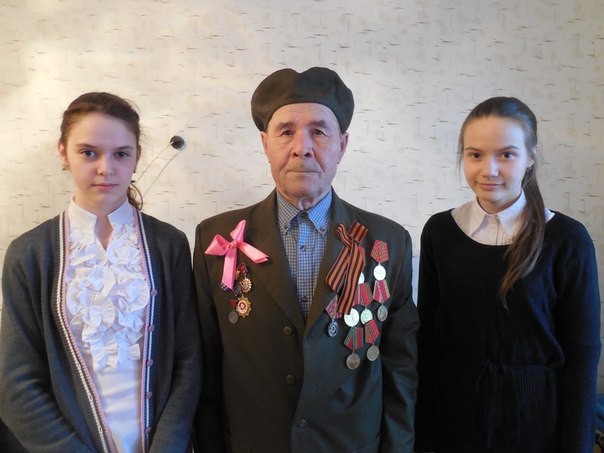 С благодарностью ученики 8 А класса МОБУ СОШ № 4.